МБОУ «Нижнекулойская средняя школа»Верховажского района Вологодской области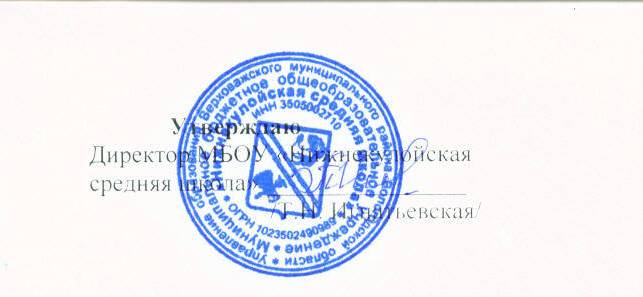 Принята                                                                                            «Согласовано»                          на заседании педагогического                                                    Зам. директора по УВР        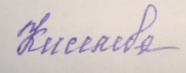 совета    №1                                                               29.08.2022 г.                                                                                                                            /О.А. Киселева/                                                                                                                                29.08.2022 г.                                            Приказ № 45 от 29.08.2022 г.Рабочая программапо русскому языкудля 6 - 9 классов(базовый уровень)                                                                                                                                                                                            Составители:                                                                                                                                                                       Шутова Елена Александровна,                                                                                                                                                                       учитель русского языка и литературы                                                                                                                                                                        высшая  квалификационная категория,                                                                                                            Назаровская Ольга Владимировна,                                                                                                             учитель русского языка и литературы                                                                                                                                                                       первая  квалификационная категория                                                                                                        д. Урусовская, 2022 годВведениеРабочая программа по русскому языку составлена на основании  требований следующих нормативно-правовых документов: *Федерального закона РФ от 29.12.2012 №273 – ФЗ «Об образовании в Российской Федерации».*Федерального государственного образовательного стандарта  основного общего образования (Утвержден  приказом Министерства образования  и науки Российской Федерации  от 17 декабря 2010 г. № 1897) – с последующими изменениями и дополнениями*Приказа Министерства образования и науки РФ от 28.12.2018 г. №345 «Об утверждении федерального перечня учебников, рекомендуемых к использованию при реализации имеющих государственную аккредитацию образовательных программ начального общего и основного общего образования».*Примерной программы по учебным предметам. Русский язык. 5-9 классы. – М.: Просвещение, 2011 (Стандарты второго поколения).*Программа курса «Русский язык» к учебникам под редакцией Е.А. Быстровой для 5—9 классов общеобразовательных учреждений / под ред.Е.А.Быстровой, Л.В. Кибиревой. — М.: ООО «Русское слово — учебник», 2013.*Положение о структуре, порядке разработки и утверждения рабочих программ по отдельным учебным предметам, курсам, в том числе внеурочной деятельности МБОУ «Нижнекулойская средняя школа» по реализации ФГОС НОО и ФГОС ООО. *Основной образовательной программы основного общего образования  МБОУ «Нижнекулойская средняя школа».*Учебного плана в 6-9 классах МБОУ «Нижнекулойская средняя школа».  Учебно – методический комплектПримерная программа по учебным предметам. Русский язык. 5-9 классы. – М.: Просвещение, 2011 (Стандарты второго поколения).Программа курса «Русский язык» к учебникам под редакцией Е.А. Быстровой для 5—9 классов общеобразовательных учреждений / под ред.Е.А.Быстровой, Л.В. Кибиревой. — М.: ООО «Русское слово — учебник», 2013.Русский язык: учебник для 5, 6, 7,  классов общеобразовательных учреждений: в 2ч. /Е.А.Быстрова, Л.В.Кибирева, Ю.Н.Гостева и др.; под ред. Е.А.Быстровой. – 2-е изд.-М.: ООО «Русское слово – учебник», 2013, 8 класс – 2016, 9 класс - 2018Бабкина М.В. Тематическое и поурочное планирование к учебнику «Русский язык. 5, 6, 7, 8, 9 классы» под ред. Е.А.Быстровой – М.: ООО «Русское слово-учебник», 2013.Богданова Г.А. Дидактические материалы по русскому языку: 6 класс: к учебнику «Русский язык» под ред. Е.А.Быстровой - М.: ООО «Русское слово — учебник», 2014.Методические рекомендации к учебному комплексу по русскому языку 6, 7, 8, 9 класс / Под ред. Е.А.Быстровой. –С.-П.: Просвещение, 2011, 2014В период чрезвычайных ситуаций, погодных условий, введения карантинных мероприятий по заболеваемости гриппом, ОРВИ и другими инфекционными заболеваниями, образовательный процесс по данному учебному предмету осуществляется с использованием дистанционных технологий, «электронных дневников», социальных сетей и других форм. При необходимости в течение учебного года учитель может вносить в программу коррективы: изменять последовательность уроков внутри темы, переносить сроки контрольных работ и др., имея на это объективные причины.Планируемые  результаты освоения учебного предметаЛичностные результаты *Понимание русского языка как одной из основных национально-культурных ценностей русского народа, определяющей роли родного языка в развитии интеллектуальных, творческих способностей и моральных качеств личности, его значения в процессе получения школьного образования;*осознание эстетической ценности русского языка; уважительное отношение к родному языку, гордость за него; потребность сохранить чистоту русского языка как явления национальной культуры; стремление к речевому самосовершенствованию;*достаточный объём словарного запаса и усвоенных грамматических средств для свободного выражения мыслей и чувств в процессе речевого общения; способность к самооценке на основе наблюдения за собственной речью.Метапредметные результаты 1) Владение всеми видами речевой деятельности: аудирование и чтение:*адекватное понимание информации устного и письменного сообщений (коммуникативной установки, темы текста, основной мысли; основной и дополнительной информации);*владение разными видами чтения (поисковым, просмотровым, ознакомительным, изучающим) текстов разных стилей и жанров;*адекватное восприятие на слух текстов разных стилей и жанров; владение разными видами аудирования (выборочным, ознакомительным, детальным);*способность извлекать информацию из различных источников, включая средства массовой информации, компакт-диски учебного назначения, ресурсы Интернета; свободно пользоваться словарями различных типов, справочной литературой, в том числе и на электронных носителях;*овладение приёмами отбора и систематизации материала на определённую тему; умение вести самостоятельный поиск информации; способность к преобразованию, сохранению и передаче информации, полученной в результате чтения или аудирования;*умение сопоставлять и сравнивать речевые высказывания с точки зрения их содержания, стилистических особенностей и использованных языковых средств; — говорение и письмо:*способность определять цели предстоящей учебной деятельности (индивидуальной и коллективной), последовательность действий, оценивать достигнутые результаты и адекватно формулировать их в устной и письменной форме;*умение воспроизводить прослушанный или прочитанный текст с заданной степенью свёрнутости (план, пересказ, конспект, аннотация);*умение создавать устные и письменные тексты разных типов, стилей речи и жанров с учётом замысла, адресата и ситуации общения;*способность свободно, правильно излагать свои мысли в устной и письменной форме, соблюдать нормы построения текста (логичность, последовательность, связность, соответствие теме и др.); адекватно выражать своё отношение к фактам и явлениям окружающей действительности, к прочитанному, услышанному, увиденному;*владение различными видами монолога (повествование, описание, рассуждение; сочетание разных видов монолога) и диалога (этикетный, диалог-расспрос, диалог-побуждение, диалог — обмен мнениями и др.; сочетание разных видов диалога);*соблюдение в практике речевого общения основных орфоэпических, лексических, грамматических, стилистических норм современного русского литературного языка; соблюдение основных правил орфографии и пунктуации в процессе письменного общения;*способность участвовать в речевом общении, соблюдая нормы речевого этикета; адекватно использовать жесты, мимику в процессе речевого общения;*способность осуществлять речевой самоконтроль в процессе учебной деятельности и в повседневной практике речевого общения; способность оценивать свою речь с точки зрения её содержания, языкового оформления; умение находить грамматические и речевые ошибки, недочёты, исправлять их; совершенствовать и редактировать собственные тексты;*умение выступать перед аудиторией сверстников с небольшим сообщением, докладом, рефератом; участие в спорах, обсуждениях актуальных тем с использованием различных средств аргументации;2)применение приобретённых знаний, умений и навыков в повседневной жизни; способность использовать родной язык как средство получения знаний по другим учебным предметам; применение полученных знаний, умений и навыков анализа языковых явлений на межпредметном уровне (на уроках иностранного языка, литературы и др.);3)коммуникативно-целесообразное взаимодействие с окружающими людьми в процессе речевого общения, совместного выполнения какого-либо задания, при участии в спорах, обсуждениях актуальных тем; овладение национально-культурными нормами речевого поведения в различных ситуациях формального и неформального межличностного и межкультурного общения.  Предметные результатыРечь и речевое общениеВыпускник научится:*использовать различные виды монолога (повествование, описание, рассуждение; сочетание разных видов монолога) в различных ситуациях общения;*использовать различные виды диалога в ситуациях формального и неформального, межличностного и межкультурного общения;*соблюдать нормы речевого поведения в типичных ситуациях общения;*оценивать образцы устной монологической и диалогической речи с точки зрения соответствия ситуации речевого общения, достижения коммуникативных целей речевого взаимодействия, уместности использованных языковых средств;*предупреждать коммуникативные неудачи в процессе речевого общения.Выпускник получит возможность научиться:*выступать перед аудиторией с небольшим докладом; публично представлять проект, реферат; публично защищать свою позицию;*участвовать в коллективном обсуждении проблем, аргументировать собственную позицию, доказывать её, убеждать;*понимать основные причины коммуникативных неудач и объяснять их.Речевая деятельность  Аудирование  Выпускник научится:*различным видам аудирования (с полным пониманием аудиотекста, с пониманием основного содержания, с выборочным извлечением информации); передавать содержание аудиотекста в соответствии с заданной коммуникативной задачей в устной форме;*понимать и формулировать в устной форме тему, коммуникативную задачу, основную мысль, логику изложения учебно-научного, публицистического, официально-делового, художественного аудиотекстов, распознавать в них основную и дополнительную информацию, комментировать её в устной форме;*передавать содержание учебно-научного, публицистического, официально-делового, художественного аудиотекстов в форме плана, тезисов, ученического изложения (подробного, выборочного, сжатого).Выпускник получит возможность научиться:*понимать явную и скрытую (подтекстовую) информацию публицистического текста (в том числе в СМИ), анализировать и комментировать её в устной форме.ЧтениеВыпускник научится:*понимать содержание прочитанных учебно-научных, публицистических (информационных и аналитических, художественно-публицистического жанров), художественных текстов и воспроизводить их в устной форме в соответствии с ситуацией общения, а также в форме ученического изложения (подробного, выборочного, сжатого), в форме плана, тезисов (в устной и письменной форме);*использовать практические умения ознакомительного, изучающего, просмотрового способов (видов) чтения в соответствии с поставленной коммуникативной задачей;*передавать схематически представленную информацию в виде связного текста;*использовать приёмы работы с учебной книгой, справочниками и другими информационными источниками, включая СМИ и ресурсы Интернета;*отбирать и систематизировать материал на определённую тему, анализировать отобранную информацию и интерпретировать её в соответствии с поставленной коммуникативной задачей.Выпускник получит возможность научиться:*понимать, анализировать, оценивать явную и скрытую (подтекстовую) информацию в прочитанных текстах разной функционально-стилевой и жанровой принадлежности;*извлекать информацию по заданной проблеме (включая противоположные точки зрения на её решение) из различных источников (учебно-научных текстов, текстов СМИ, в том числе представленных в электронном виде на различных информационных носителях, официально-деловых текстов), высказывать собственную точку зрения на решение проблемы.Говорение Выпускник научится:*создавать устные монологические и диалогические высказывания (в том числе оценочного характера) на актуальные социально-культурные, нравственно-этические, бытовые, учебные темы (в том числе лингвистические, а также темы, связанные с содержанием других изучаемых учебных предметов) разной коммуникативной направленности в соответствии с целями и ситуацией общения (сообщение, небольшой доклад, ситуации учебно-научного общения, бытовой рассказ о событии, история, участие в беседе, споре);*обсуждать и чётко формулировать цели, план совместной групповой учебной деятельности, распределение частей работы;*извлекать из различных источников, систематизировать и анализировать материал на определённую тему и передавать его в устной форме с учётом заданных условий общения;*соблюдать в практике устного речевого общения основные орфоэпические, лексические, грамматические нормы современного русского литературного языка; стилистически корректно использовать лексику и фразеологию, правила речевого этикета.Выпускник получит возможность научиться:*создавать устные монологические и диалогические высказывания различных типов и жанров в учебно-научной (на материале изучаемых учебных дисциплин), социально-культурной и деловой сферах общения;* выступать перед аудиторией с докладом; публично защищать проект, реферат;*участвовать в дискуссии на учебно-научные темы, соблюдая нормы учебно-научного общения;*анализировать и оценивать речевые высказывания с точки зрения их успешности в достижении прогнозируемого результата.ПисьмоВыпускник научится:*создавать письменные монологические высказывания разной коммуникативной направленности с учётом целей и ситуации общения (ученическое сочинение на социально-культурные, нравственно-этические, бытовые и учебные темы, рассказ о событии, тезисы, неофициальное письмо, отзыв, расписка, доверенность, заявление);*излагать содержание прослушанного или прочитанного текста (подробно, сжато, выборочно) в форме ученического изложения, а также тезисов, плана;*соблюдать в практике письма основные лексические, грамматические, орфографические и пунктуационные нормы современного русского литературного языка; стилистически корректно использовать лексику и фразеологию.Выпускник получит возможность научиться:*писать рецензии, рефераты;*составлять аннотации, тезисы выступления, конспекты;*писать резюме, деловые письма, объявления с учётом внеязыковых требований, предъявляемых к ним, и в соответствии со спецификой употребления языковых средств.ТекстВыпускник научится:*анализировать и характеризовать тексты различных типов речи, стилей, жанров с точки зрения смыслового содержания и структуры, а также требований, предъявляемых к тексту как речевому произведению;*осуществлять информационную переработку текста, передавая его содержание в виде плана (простого, сложного), тезисов, схемы, таблицы т. п.;*создавать и редактировать собственные тексты различных типов речи, стилей, жанров с учётом требований к построению связного текста.Выпускник получит возможность научиться:*создавать в устной и письменной форме учебно-научные тексты (аннотация, рецензия, реферат, тезисы, конспект, участие в беседе, дискуссии), официально-деловые тексты (резюме, деловое письмо, объявление) с учётом внеязыковых требований, предъявляемых к ним, и в соответствии со спецификой употребления в них языковых средств.Функциональные разновидности языка Выпускник научится:*владеть практическими умениями различать тексты разговорного характера, научные, публицистические, официально-деловые, тексты художественной литературы (экстралингвистические особенности, лингвистические особенности на уровне употребления лексических средств, типичных синтаксических конструкций);*различать и анализировать тексты разных жанров научного (учебно-научного), публицистического, официально-делового стилей, разговорной речи (отзыв, сообщение, доклад как жанры научного стиля; выступление, статья, интервью, очерк как жанры публицистического стиля; расписка, доверенность, заявление как жанры официально-делового стиля; рассказ, беседа, спор как жанры разговорной речи);*создавать устные и письменные высказывания разных стилей, жанров и типов речи (отзыв, сообщение, доклад как жанры научного стиля; выступление, интервью, репортаж как жанры публицистического стиля; расписка, доверенность, заявление как жанры официально-делового стиля; рассказ, беседа, спор как жанры разговорной речи; тексты повествовательного характера, рассуждение, описание; тексты, сочетающие разные функционально-смысловые типы речи);*оценивать чужие и собственные речевые высказывания разной функциональной направленности с точки зрения соответствия их коммуникативным требованиям и языковой правильности;* исправлять речевые недостатки, редактировать текст;*выступать перед аудиторией сверстников с небольшими информационными сообщениями, сообщением и небольшим докладом на учебно-научную тему.Выпускник получит возможность научиться:*различать и анализировать тексты разговорного характера, научные, публицистические, официально-деловые, тексты художественной литературы с точки зрения специфики использования в них лексических, морфологических, синтаксических средств;*создавать тексты различных функциональных стилей и жанров (аннотация, рецензия, реферат, тезисы, конспект как жанры учебно-научного стиля), участвовать в дискуссиях на учебно-научные темы; составлять резюме, деловое письмо, объявление в официально-деловом стиле; готовить выступление, информационную заметку, сочинение-рассуждение в публицистическом стиле; принимать участие в беседах, разговорах, спорах в бытовой сфере общения, соблюдая нормы речевого поведения; создавать бытовые рассказы, истории, писать дружеские письма с учётом внеязыковых требований, предъявляемых к ним, и в соответствии со спецификой употребления языковых средств;*анализировать образцы публичной речи с точки зрения её композиции, аргументации, языкового оформления, достижения поставленных коммуникативных задач;*выступать перед аудиторией сверстников с небольшой протокольно-этикетной, развлекательной, убеждающей речью.Общие сведения о языке Выпускник научится:*характеризовать основные социальные функции русского языка в России и мире, место русского языка среди славянских языков, роль старославянского (церковнославянского) языка в развитии русского языка;*определять различия между литературным языком и диалектами, просторечием, профессиональными разновидностями языка, жаргоном и характеризовать эти различия;*оценивать использование основных изобразительных средств языка.Выпускник получит возможность научиться:*характеризовать вклад выдающихся лингвистов в развитие русистики.Фонетика и орфоэпия. Графика Выпускник научится:*проводить фонетический анализ слова;*соблюдать основные орфоэпические правила современного русского литературного языка;*извлекать необходимую информацию из орфоэпических словарей и справочников; использовать её в различных видах деятельности.Выпускник получит возможность научиться:*опознавать основные выразительные средства фонетики (звукопись);*выразительно читать прозаические и поэтические тексты;*извлекать необходимую информацию из мультимедийных орфоэпических словарей и справочников; использовать её в различных видах деятельности.Морфемика и словообразованиеВыпускник научится:*делить слова на морфемы на основе смыслового, грамматического и словообразовательного анализа слова;*различать изученные способы словообразования;*анализировать и самостоятельно составлять словообразовательные пары, словообразовательные цепочки слов;*применять знания и умения по морфемике и словообразованию в практике правописания, а также при проведении грамматического и лексического анализа слов.Выпускник получит возможность научиться:*характеризовать словообразовательные цепочки и словообразовательные гнёзда, устанавливая смысловую и структурную связь однокоренных слов;*опознавать основные выразительные средства словообразования в художественной речи и оценивать их;*извлекать необходимую информацию из морфемных, словообразовательных и этимологических словарей и справочников, в том числе мультимедийных;*использовать этимологическую справку для объяснения правописания и лексического значения слова.Лексикология и фразеология Выпускник научится:*проводить лексический анализ слова, характеризуя лексическое значение, принадлежность слова к группе однозначных или многозначных слов, указывая прямое и переносное значение слова, принадлежность слова к активной или пассивной лексике, а также указывая сферу употребления и стилистическую окраску слова;*группировать слова по тематическим группам;*подбирать к словам синонимы, антонимы;*опознавать фразеологические обороты;*соблюдать лексические нормы в устных и письменных высказываниях;*использовать лексическую синонимию как средство исправления неоправданного повтора в речи и как средство связи предложений в тексте;*опознавать основные виды тропов, построенных на переносном значении слова (метафора, эпитет, олицетворение);*пользоваться различными видами лексических словарей (толковым словарём,  словарём синонимов,  антонимов,  фразеологическим словарём др.) и использовать полученную информацию в различных видах деятельности.Выпускник получит возможность научиться:*объяснять общие принципы классификации словарного состава русского языка;*аргументировать различие лексического и грамматического значений слова;*опознавать омонимы разных видов;*оценивать собственную и чужую речь с точки зрения точного, уместного и выразительного словоупотребления;*опознавать основные выразительные средства лексики и фразеологии в публицистической и художественной речи и оценивать их; объяснять особенности употребления лексических средств в текстах научного и официально-делового стилей речи;*извлекать необходимую информацию из лексических словарей разного типа (толкового словаря, словарей синонимов, антонимов, устаревших слов, иностранных слов, фразеологического словаря и др.) и справочников, в том числе мультимедийных; использовать эту информацию в различных видах деятельности.Морфология Выпускник научится:*опознавать самостоятельные (знаменательные) части речи и их формы, служебные части речи;*анализировать слово с точки зрения его принадлежности к той или иной части речи;*употреблять формы слов различных частей речи в соответствии с нормами современного русского литературного языка;*применять морфологические знания и умения в практике правописания, различных видах анализа;*распознавать явления грамматической омонимии, существенные для решения орфографических и пунктуационных задач.Выпускник получит возможность научиться:*анализировать синонимические средства морфологии;*различать грамматические омонимы;*опознавать основные выразительные средства морфологии в публицистической и художественной речи и оценивать их; объяснять особенности употребления морфологических средств в текстах научного и официально-делового стилей речи;*извлекать необходимую информацию из словарей грамматических трудностей, в том числе мультимедийных; использовать эту информацию в различных видах деятельности.Синтаксис Выпускник научится:*опознавать основные единицы синтаксиса (словосочетание, предложение) и их виды;*анализировать различные виды словосочетаний и предложений с точки зрения структурной и смысловой организации, функциональной предназначенности;*употреблять синтаксические единицы в соответствии с нормами современного русского литературного языка;*использовать   разнообразные   синонимические   синтаксические конструкции в собственной речевой практике;*применять синтаксические знания и умения в практике правописания, в различных видах анализа.Выпускник получит возможность научиться:*анализировать синонимические средства синтаксиса;*опознавать основные выразительные средства синтаксиса в публицистической и художественной речи и оценивать их; объяснять особенности употребления синтаксических конструкций в текстах научного официально-делового стилей речи;*анализировать особенности употребления синтаксических конструкций с точки зрения их функционально-стилистических качеств, требований выразительности речи.Правописание: орфография и пунктуация Выпускник научится:* соблюдать орфографические и пунктуационные нормы процессе письма (в объёме содержания курса);*объяснять выбор написания в устной форме (рассуждение) и письменной форме (с помощью графических символов);*обнаруживать и исправлять орфографические и пунктуационные ошибки;*извлекать необходимую информацию из орфографических словарей и справочников; использовать её в процессе письма.Выпускник получит возможность научиться:*демонстрировать роль орфографии и пунктуации в передаче смысловой стороны речи;*извлекать необходимую информацию из мультимедийных орфографических словарей и справочников по правописанию; использовать эту информацию в процессе письма.Язык и культура Выпускник научится:*выявлять единицы языка с национально-культурным компонентом значения в произведениях устного народного творчества, в художественной литературе и исторических текстах;*приводить примеры, которые доказывают, что изучение языка позволяет лучше узнать историю и культуру страны;*местно использовать правила русского речевого этикета в учебной деятельности и повседневной жизни.Выпускник получит возможность научиться:*характеризовать на отдельных примерах взаимосвязь языка, культуры истории народа — носителя языка;*анализировать и сравнивать русский речевой этикет с речевым этикетом отдельных народов России и мира.Содержание учебного предмета6 классРусский язык в жизни РоссииРечьТекст. Тема и основная мысль текста. Как строится текст. Связь предложений в тексте. Типы речи. Стили речи. Разговорный язык. Научный стиль речи. Официально-деловой стиль речи. Язык художественной литературы.ЛексикаСлово и его значения. Паронимы. Исконно русские и заимствованные слова. Устаревшие слова. Неологизмы. Слова общеупотребительные и ограниченного употребления. Диалектизмы. Термины, специальные слова (профессионализмы), жаргонизмы. Стилистические свойства слова. ФразеологияЧто такое фразеологизмы. Как возникают фразеологизмы. Стилистические свойства фразеологизмов.Морфемика. Словообразование. ОрфографияИз чего состоят слова. Правописание корней слов. Способы словообразования. Приставочно-суффиксальный способ. Сложные слова. Морфемный и словообразовательный разбор слова. Что такое этимология.Морфология. ОрфографияИмя существительноеИмя существительное как часть речи. Употребление имён существительных в речи.Имя прилагательноеИмя прилагательное как часть речи. Употребление имён прилагательных в речи.ГлаголГлагол как часть речи. Употребление глаголов в речи.МестоимениеЧто такое местоимение. План морфологического разбора местоимения. Личные местоимения. Возвратное местоимение себя. Притяжательные местоимения. Указательные местоимения. Определительные местоимения. Вопросительно-относительные местоимения. Неопределённые местоимения. Отрицательные местоимения. Употребление местоимений в речи.Имя числительноеЧто обозначает имя числительное. Имена числительные простые, сложные и составные. Количественные числительные и их разряды. Склонение числительных, обозначающих целые числа. Склонение дробных числительных. Склонение собирательных числительных. Порядковые имена числительные. План морфологического разбора имени числительного. Употребление числительных в речи.НаречиеЧто обозначает наречие. Разряды наречий по значению. Степени сравнения наречий. План морфологического разбора наречия. Словообразование наречий. Правописание наречий. Слитное и раздельное написание наречий. Дефисное написание наречий. Правописание не с наречиями на -о (-е). Правописание не и ни в отрицательных наречиях. Буквы н и нн в наречиях на -о (-е), образованных от прилагательных. Буквы о, е (ё) на конце наречий после шипящих. Буквы о, а на конце наречий. Мягкий знак на конце наречий после шипящих. Употребление наречий в речи.Повторяем изученное7 классРусский язык в современном миреРечьТекст. Тема широкая и узкая. Простой и сложный план. Чтение — основной вид речевой деятельности. Умеем ли мы правильно читать? Типы и стили речи. Научно-учебный и научно-популярный стили речи. Публицистический стиль речи.Повторение изученного в 5–6 классах Фонетика. Орфоэпия. Морфемика. Словообразование Лексика и фразеология Морфология. Имя существительное. Имя прилагательное. Глагол. Местоимение. Имя числительное. Наречие. Синтаксис и пунктуацияМорфология. ОрфографияПричастиеЧто  такое  причастие.  Причастный  оборот.  Действительные и	страдательные причастия. Образование причастий настоящего времени. Образование причастий прошедшего времени. Полные и краткие причастия. Морфологический разбор причастия. План морфологического разбора причастия. Правописание н и нн в причастиях и отглагольных прилагательных. Слитное и раздельное написание не с причастиями. Употребление причастий речи.ДеепричастиеЧто такое деепричастие. Деепричастный оборот. Деепричастия несовершенного и совершенного вида. Образование деепричастий. План морфологического разбора деепричастия. Употребление деепричастий в речи.Служебные части речи. Междометия ПредлогПредлог как служебная часть речи. Разряды предлогов. План морфологического разбора предлога. Правописание предлогов. Употребление предлогов в речи.СоюзСоюз как служебная часть речи. Сочинительные союзы. Подчинительные союзы. План морфологического разбора союза. Правописание союзов. Употребление союзов в речи. ЧастицаЧастица как служебная часть речи. Правописание частиц. Частицы не и ни. План морфологического разбора частицы. Употребление частиц в речи.Междометия и звукоподражательные слова Повторение изученного в 7 классе8 классРусский язык в кругу славянских языков РечьТекст и его признаки. Типы речи. Стили речи. Разговорный язык. Научный стиль речи. Официально-деловой стиль речи. Публицистический стиль речи.Повторение на основе изученного в 5–7 классах Синтаксис и пунктуация Словосочетание. ПредложениеСловосочетание. Виды словосочетаний. Виды связи слов в словосочетании. Предложение. Интонация. Логическое ударение. Виды предложений по цели высказывания. Виды предложений по эмоциональной окраске. Предложения утвердительные и отрицательные.Двусоставное предложениеГлавные члены предложенияПодлежащее и способы его выражения. Сказуемое. Виды сказуемого. Простое глагольное сказуемое. Составное глагольное сказуемое. Составное именное сказуемое. Тире между подлежащим и сказуемым.Второстепенные члены предложенияЧто такое второстепенные члены предложения. Определение. Виды определений. Приложение как разновидность определения. Дополнение. Виды дополнений. Обстоятельство. Виды обстоятельств. Порядок слов в предложении.Односоставное предложениеЧто такое односоставное предложение. Виды односоставных предложений. Определённо-личные предложения. Неопределённо-личные предложения. Обобщённо-личные предложения. Безличные предложения. Назывные предложения. Неполное предложение.Осложнённое предложениеОднородные члены предложенияПредложения с однородными членами. Однородные и неоднородные определения. Знаки препинания при однородных членах предложения. Обобщающее слово при однородных членах. Обособленные члены предложенияПредложения с обособленными членами. Обособленные определения. Обособленные приложения. Обособленные обстоятельства. Обособленные дополнения. Уточняющие члены предложения.Предложения с обращениями, вводными словами и вставными конструкциямиВводные слова и конструкции, знаки препинания при них. Обращение и знаки препинания при нём.Повторение изученного в 8 классе9 классЯзык как развивающееся явлениеРечьТекст. Типы речи. Стили речи. Информационная переработка текста. План. Тезисы. Конспект. Реферат. Статья. Эссе. Интервью, выступление.Повторение на основе изученного в 5–8 классах Сложное предложениеЧто такое сложное предложение. Виды сложных предложений. Сложносочинённое предложениеЧто такое сложносочинённое предложение. Знаки препинания в сложносочинённом предложении.Сложноподчинённое предложениеЧто такое сложноподчинённое предложение. Виды сложноподчинённых предложений. Сложноподчинённое предложение с придаточным определительным. Сложноподчинённое предложение с	придаточным изъяснительным. Сложноподчинённые предложения с придаточными обстоятельственными. Сложноподчинённые предложения с придаточными времени и места. Сложноподчинённые предложения с придаточными образа действия, меры и степе-ни, сравнения. Сложноподчинённые предложения с придаточными цели, причины, следствия, условия и уступки. Сложноподчинённые предложения с несколькими придаточными.Бессоюзное предложениеЧто такое бессоюзное предложение. Знаки препинания в бессоюзном предложении. Сложное предложение с различными видами связи.Чужая речь и способы её передачиПредложения с прямой речью. Предложения с косвенной речью.Диалог. Цитирование. Оформление цитат на письме.Повторение изученного в 5–9 классах	Тематическое планирование 6 класс7 класс8 классДемоверсии6 класс – контрольная работаПрочитайте текст и перепишите его без ошибок.(1)Зашумел в лесу золотой дождь. (2)Капля по листку щёлкнет – сорвётся лист. (3)Синицы на ветках завозятся – брызнут листья по сторонам. (4)Ветер вдруг налетит, закружится пёстрый смерч. (5)А если неуклюжий лось с лёту вломится в ветви, хлынет сверкающий водопад.          (6)По колено в листьях деревья стоят. (7)Ёлочки листьями украсились, грибы под листьями спрятались. (8)Листья шуршат, скребутся, лопочут. (9)Листья летят, качаются и бегут. (10)Листья вверху, внизу и вокруг.           (11)Шумит золотой дождь.                                                                        (По Н.И. Сладкову)Прочитайте текст задания 1 и выполните задания 2–8.Опираясь на главную мысль текста, продолжите предложение. Выпишите слово, которое должно стоять на месте пропуска.Вспоминая свои впечатления от посещения осеннего леса, автор при помощи слов «золотой дождь» описывает такое природное явление, как <…>.      Ответ: ____________________________.Из предложений 4–10 выпишите слова, которые описывают звуки, производимые листьями. Ответ: ____________________________.Укажите стиль речи, в котором написан текст. Ответ: ____________________________.Из предложений 1–5 выпишите синоним к слову «разноцветный». Ответ: ____________________________.Из предложений 4–5 выпишите глагол, в составе которого нет приставки. Ответ: ____________________________.Из предложения 6 выпишите грамматическую основу. Ответ: ____________________________.Среди предложений 6–10 найдите сложное предложение. Укажите номер этого сложного предложения. Ответ:__________________.Прочитайте слова. Сравните произношение и правописание слов. В квадратных скобках укажите звук, который произносится на месте выделенных в этих словах согласных:дороЖка – [ ]         рубаШка – [ ]      берёЗка – [ ]      полоСка – [ ]Что происходит с согласными в словах дорожка и берёзка? Допишите предложение, вставив на месте пропуска слово (сочетание слов).При стечении согласных в середине слов происходит <…>. Ответ: _______________________.Вставьте пропущенные буквы, подобрав проверочное слово. Запишите подобранные вами слова.оч..щать (от грязи) – ______________________________________зач..стил (в гости) -  ______________________________________объед..нить (людей) –  ____________________________________изв..стить (о встрече) – ___________________________________нар..дить (ёлку) – ________________________________________Вставьте пропущенные буквы, где это необходимо.(из) заяч..его (меха)в..езжать (в гараж)(включить) комп..ютер(они) боят..ся(должен) учит..сяВыпишите слово, в котором на месте пропуска не должно быть никакой буквы. Ответ: _______________________.В каком из выделенных слов правописание окончания зависит от склонения имени существительного? Выпишите это слово.(по) ДАЛЬНИМ (дорогам)ТЕЧЁТ (река)(они) БОРЮТСЯ(встретили на) ПРИСТАНИ(рядом с) КРАСАВИЦЕЙОтвет: _______________________.Узнайте по этимологической справке, какое слово с непроверяемой гласной в корне пропущено в предложении. Запишите это слово.Во время извержений вулкана поток лавы <…> вниз, снаружиохлаждается воздухом и затвердевает, а внутри продолжает течь расплавленная магма.Этимологическая справка: стремь – «крутой, обрывистый».  Ответ: _______________________.По началу текста определите тип речи и укажите его.Я увидел дятла. Он летел, насадив себе на клюв еловую шишку. Подлетев к берёзе, дятел пробежал вверх по стволу с шишкой в клюве до знакомого места…      Ответ: _______________________.7 класс – контрольная работа (1)Для оформления документов в государственной, общественной жизни страны используется <...> стиль. (2)Пример этого стиля – Конституция РФ. (3)Но не только на государственном уровне создаются тексты такого стиля, любому человеку на протяжении всей его жизни приходится составлять договоры, писать заявления, заполнять анкеты, получать справки.1. Какое слово (сочетание слов) должно быть на месте пропуска в первом предложении текста? Ответ:______________________________2. Выпишите грамматическую основу из второго (2) предложения текста. Ответ:____________________________________3. На месте пропуска вставьте слово, указав верную характеристику первого (1) предложения текста.Предложение простое (по количеству грамматических основ), <…> (по наличию второстепенных членов предложения).Ответ:____________________________________________________4. Укажите, какой частью речи является слово ТАКОГО из третьего (3) предложения текста. Ответ:_________________________________5. Выпишите из текста слово со значением «основной закон страны». Ответ:____________________________________________________Прочитайте текст и выполните задания 6–20.(1)Старинные книги писали на пергаменте – особым способомобработанной телячьей коже. (2)Историки утверждают, что на одну книгу в зависимости от размера и количества листов требовалось от 10 до 30 шкур животных, вот почему книга стоила недёшево. (3)Для сохранности её «одевали» в переплёт из кожи и дерева, украшали металлом – своего рода суперобложкой.(4)Рукописные книги старались украсить чудесными рисунками.(5)Перед текстом делали небольшую орнаментальную рамку – заставку. (6)Первую, заглавную букву – инициал – писали крупнее и красивее остальных, иногда придавая ей вид человечка или животного. (7)Обычно инициал был красного цвета – с тех пор говорят «писать с красной строки».(8)3авершался раздел текста концовкой – небольшим рисунком, чаще изображением двух птиц.      (По Ю.С. Рябцеву)6. Какова цель автора данного текста? Запишите свой ответ 1–2 предложениями.Ответ:___________________________________________________7. В каком предложении текста есть объяснение, почему древние книги сохранялись на протяжении долгого времени? Запишите номер этого предложения. Ответ:____________________________________________________8. Среди предложений текста найдите такие, в которых содержится информация, необходимая для ответа на вопрос: «Почему возникло выражение писать с красной строки?» Напишите номера этих предложений. Ответ:______________________________________________9. Продолжите фразу так, чтобы в ней содержалось правильное объяснение написания НН в слове СТАРИННЫЕ (предложение 1).Ответ: В слове СТАРИННЫЕ пишется -НН-, потому что10. Найдите ряд слов, в котором оба слова содержат безударную проверяемую гласную корня. Продолжите этот ряд одним словом из текста, также содержащим безударную проверяемую гласную корня. Запишите получившийся ряд слов (три слова).орнаментальный, украшать, <…>количество, старинный, <…>рисунок, изображение, <…>концовка, инициал, <…>Ответ:____________________________________________________11. В каком слове текста правописание приставки зависит от её значения? Запишите это слово.обработаннойсохранностипридаваязавершалсянебольшуюОтвет:____________________________________________________12. К какому слову текста применимо правило «Правописание безударного личного окончания глагола зависит от спряжения»? Запишите это слово.писалитребовалосьутверждаютделалиговорятОтвет:____________________________________________________13. Продолжите фразу так, чтобы в ней содержалось правильное объяснение слитного написания НЕ в слове НЕБОЛЬШИМ (предложение 8).  Ответ: НЕ в слове НЕБОЛЬШИМ пишется слитно, потому что _____________________________________14. Какие формы прилагательного КРАСНЫЙ образованы неверно? Укажите номера ответов.1) краснее2) более красный3) более краснее4) самый краснейшийОтвет:____________________________________________________15. В одном из приведённых ниже слов допущена ошибка в образовании формы слова. Исправьте ошибку и запишите слово правильно.требуют(за) двумя(из) букв(с) еюОтвет:___________________________________________________16. Из предложений 1–3 выпишите возвратный глагол.  Ответ:____________________________________________________17. В каком примере выделенное слово является эпитетом? Выпишите этот эпитет.ТЕЛЯЧЬЕЙ коже (предложение 1)РУКОПИСНЫЕ книги (предложение 4)ЧУДЕСНЫМИ рисунками (предложение 4)КРАСНОГО цвета (предложение 7)НЕБОЛЬШИМ рисунком (предложение 8)Ответ:____________________________________________________18. Из предложений 7–8 выпишите синоним слова РИСУНОК.  Ответ:____________________________________________________В приведённых ниже предложениях из прочитанного текста пронумерованы знаки препинания. Выпишите цифру(-ы), обозначающую(ие) знак(-и) препинания, разделяющий(-ие) части сложного предложения.Историки утверждают,(1) что на одну книгу в зависимости от размера и количества листов требовалось от 10 до 30 шкур животных,(2) вот почему книга стоила недёшево. Для сохранности её «одевали» в переплёт из кожи и дерева, (3) украшали металлом – своего рода суперобложкой…Завершался раздел текста концовкой – небольшим рисунком,(4) чаще изображением двух птиц.Ответ:____________________________________________________Среди предложений 2–4 найдите предложения с однородными членами. Запишите номера этих предложений. Ответ:________________8 класс – контрольная работаПрочитайте текст и выполните задания 1–5.(1)................................................................................................................................................................................................................................(2)Как правило, слова-паразиты пристраиваются к нам незаметно, как бы случайно, долгое время остаются без внимания, и мы с трудом расстаёмся с ними. (3)............................................ обстоит дело со словами и выражениями, которыми, к сожалению, переполнена речь многих людей. (4)Мы имеем в виду слова и выражения «это самое», «ну как его», «как бы», «вот», «ну», «значит».1. Какое из приведённых ниже предложений должно быть первым в этом тексте? Запишите его в текст.Неологизмы приходят в язык разными путями.Хорошие слова «паразитами» не назовут.Значения слов раскрываются в современных толковых словарях.Следует усилить борьбу за чистоту современной русской речи.Часто в речи используются обращения.2. Какое из приведённых ниже слов (сочетаний слов) должно быть на месте пропуска в третьем (3) предложении текста? Запишите его в текст.С точностью наоборотХорошоНе так плохоИменно такХотя3. Из четвёртого (4) предложения текста выпишите грамматическую основу. Ответ: _______________________________________________4. На месте пропуска вставьте слово, указав верную характеристику третьего (3) предложения текста. Запишите свой ответ.Предложение повествовательное (по цели высказывания), <…> (по количеству грамматических основ). Ответ: __________________5. Укажите, какой частью речи является слово НЕЗАМЕТНО из второго (2) предложения текста. Ответ: ______________________________Часть 2Прочитайте текст и выполните задания 6–20.(1)Янтарь – минерал, относящийся к числу полудрагоценных поделочных камней. (2)Человеку он известен давно, тогда янтарь называли капельками солнца. (3)Ещё в глубокой древности янтарь использовали как украшение, о чём пишет древнегреческий поэт Гомер, упоминая янтарь в своей поэме «Одиссея». (4)Позже из янтаря стали приготовлять лекарства, лаки, канифоль. (5)В XVII–XVIII веках из него делали линзы для очков и луп. (6)Иными словами, существовала разнообразная янтарная оптика, самые невероятные, порой фантастические предположения. (7)Например, в Древней Греции говорили, что янтарь – сгусток солнечных лучей или растительное масло, твердеющее под действием муравьиной кислоты. (8)А известный французский натуралист XVIII века Жорж-Луи Бюффон утверждал, что янтарь – это затвердевший мёд. (9)Одним из тех, кто правильно определил происхождение этого минерала, был русский учёный XVIII века М.В. Ломоносов. (10)Он установил, что янтарь – это окаменевшая смола хвойных деревьев и ничего более.               (По В. Сергееву)6. Какова цель автора данного текста? Запишите свой ответ 1–2 предложениями.Ответ:  ___________________________________________________7. Какое из предложений текста содержит доказательство того, о чём говорится в шестом (6) предложении текста? Укажите номер этого предложения. Ответ: ___________________________________________________8. Какая версия происхождения янтаря оказалась верной? Запишите свой ответ 1–2 предложениями.Ответ: ___________________________________________________9. Укажите два варианта ответов, в которых содержится правильное объяснение написания Н и НН в словах текста.1) ПОЛУДРАГОЦЕННЫЙ – -НН- пишется, потому что это суффикс полного страдательного причастия прошедшего времени.2) ПОЛУДРАГОЦЕННЫЙ – -НН- пишется, потому что это суффикс -ЕНН- полного страдательного причастия прошедшего времени.3) ПОЛУДРАГОЦЕННЫЙ – -НН- пишется, потому что в прилагательном одна Н относится к корню -цен- (от слова цена), а другая – к суффиксу.4) МУРАВЬИНЫЙ – -Н- пишется, потому что это суффикс отымённого прилагательного -ИН-.5) МУРАВЬИНЫЙ – -Н- пишется, потому что это суффикс отымённого прилагательного -Н-.Ответ: __________________________________________________10. Из предложений 4–6 выпишите слово с чередующейся безударной гласной в корне. Ответ: _____________________________________11. Из предложений 3–6 выпишите слово, в котором правописание приставки зависит от глухости/звонкости звука, обозначаемого следующей после приставки буквой. Ответ: ________________________________________________12. В каком ряду при написании обоих слов следует применить правило «Правописание безударных личного окончания глагола и суффикса причастия зависит от спряжения глагола»? Выпишите этот ряд, дополнив его своим примером.пишет, твердеющий, <…>строились, затвердевший, <…>использовали, окаменевший, <…>определил, относящийся, <…>Ответ: __________________________________________________13. Укажите два варианта ответов, в которых содержится правильное объяснение слитного написания НЕ(НИ) в словах текста.1) НИЧЕГО (предложение 10) – отрицательное местоимение без предлога 2) НИЧЕГО (предложение 10) – неопределённое местоимение без предлога3) НЕВЕРОЯТНЫЕ (предложение 6) – имя прилагательное, нет зависимого слова4) НЕВЕРОЯТНЫЕ (предложение 6) – имя прилагательное, слово без НЕ не употребляется5) НЕВЕРОЯТНЫЕ (предложение 6) – имя прилагательное, есть синоним без НЕ, например «сомнительный»Ответ: ___________________________________________________Какие причастия и деепричастия образованы от глагола УТВЕРЖДАТЬ неверно? Укажите номера ответов.1) утверждая2) утверждавший3) утверждаемый4) утверждав5) утверждаемыйсяОтвет: __________________________________________________Ученики писали изложение по данному тексту. Содержание второго (2) предложения они передали по-разному. Укажите номер(-а) предложения(-ий), в котором(-ых) не допущена грамматическая ошибка.1) Янтарь, называемый капельками солнца, известен человеку уже давно.2) Называя капельками солнца, янтарь известен человеку уже давно.3) Янтарь, который называют капельками солнца, известен человеку уже давно.4) Называемый янтарь капельками солнца известен человеку уже давно.Ответ: __________________________________________________Какое из выделенных слов является эпитетом? Выпишите этот эпитет.ЯНТАРНАЯ оптика (предложение 6)НЕВЕРОЯТНЫЕ предположения (предложение 6)РАСТИТЕЛЬНОЕ масло (предложение 7)РУССКИЙ учёный (предложение 9)ХВОЙНЫХ деревьев (предложение 10)Ответ: ___________________________________________________Из предложений 3–5 выпишите слова одной тематической группы со значением «приборы и инструменты, действие которых основано на законах науки, изучающей явления и свойства света». Ответ: __________________________________________________Из предложений 7–9 выпишите синоним глагола ГОВОРИТЬ (ГОВОРИЛИ в предложении 7). Ответ: _____________________________В приведённых ниже предложениях из прочитанного текста пронумерованы все запятые. Выпишите цифру(-ы), обозначающую(-ие) запятую(-ые) на границах причастного(-ых) оборота(-ов).Например,(1) в Древней Греции говорили,(2) что янтарь – сгусток солнечных лучей или растительное масло, (3) твердеющее под действием муравьиной кислоты. А известный французский натуралист XVIII века Жорж-Луи Бюффон утверждал, (4) что янтарь – это затвердевший мёд. Ответ: __________________________________________________Среди предложений 1–6 найдите предложение с обособленным обстоятельством, выраженным деепричастным оборотом. Напишите номер этого предложения. Ответ: __________________________________________________9 класс – тест  Ответами к заданиям 1–7 являются слово (несколько слов), цифра или последовательность цифр. Выполните орфографический анализ слов.Среди приведённых ниже выделенных слов есть слово, написание которого иллюстрирует правило орфографии: «В суффиксах кратких страдательных причастий прошедшего времени пишется одна буква Н». Найдите это слово. Запишите номер ответа.1) (погода) ветрена2) (деревья) зелены3) найдены (доказательства)4) путано (рассуждает)5) (девочка) румяна2. Выполните пунктуационный анализ предложения.Расставьте знаки препинания в предложении: укажите цифры, на месте которых в предложении должны стоять запятые.В Александрии работало немало выдающихся учёных (1) среди (2) которых географ и математик Эратосфен (3) сумевший вычислить диаметр Земли с высокой по тем временам точностью (4) математик Эвклид (5) написавший 13 томов «Начал» геометрии (6) астроном Аристарх Самосский (7) почти за две тысячи лет до Коперника установивший (8) что Земля – шар (9) вращающийся вокруг Солнца.Ответ: ___________________________.3. Выполните синтаксический анализ словосочетания.Замените словосочетание «цель жизни», построенное на основе управления, синонимичным словосочетанием со связью согласование. Напишите получившееся словосочетание. Ответ: ___________________________.Выполните синтаксический анализ предложений текста.Прочитайте текст.(1)Уникальность нашей планеты заключается прежде всего в том, что на ней живём мы – разумные люди, появление которых стало вершиной эволюции. (2)Сама же проблема возникновения жизни до сих пор не решена. (3)Следы жизни были обнаружены в горных породах, возраст которых – около миллиарда лет. (4)Иными словами, около миллиарда лет жизнь на планете уже существовала, имелись атмосфера и гидросфера. (5)А вот близкие наши «родственники», другие планеты земной группы, – Меркурий, Венера и Марс –похожи на планету Земля, но, в отличие от неё, они безжизненны.4.Укажите варианты ответов, в которых верно определена грамматическая основа в одном из предложений или в одной из частей сложного предложения текста. Запишите номера ответов.1) появление стало (предложение 1)2) проблема возникновения жизни (предложение 2)3) следы жизни обнаружены (предложение 3)4) имелись атмосфера (и) гидросфера (предложение 4)5) они безжизненны (предложение 5)Прочтите текст и выполните задания 5–8.(1)На маленькой пристани уже набился народ.– (2)Матвей Капитоныч, поторопись! – закричал кто-то из ожидающих. (3)Гребец ничего не ответил. (4)Подводя лодку к мосткам, он чуть-чуть повернул голову, и тут я увидел его лицо. (5)Это был мальчик лет одиннадцати-двенадцати, а может быть, и моложе. (6)Лицо у него было худенькое, серьёзное, строгое, тёмное от загара, только бровки были смешные, детские, совершенно выцветшие, белые, да из-под широкого козырька огромной боцманской фуражки падали на запотевший лоб такие же соломенные, давно не стриженные волосы.– (7)Матвей Капитоныч, здравствуй!– (8)Отойдите, не мешайте! – вместо ответа закричал он каким-то хриплым простуженным баском, и в эту минуту лодка ударилась о стенкупричала. (9)Началась выгрузка пассажиров и посадка новых. (10)Маленький перевозчик выглядел очень усталым, с лица его катил пот, но он очень спокойно, без всякого раздражения, сурово и повелительно распоряжался посадкой.– (11)Эй! – покрикивал он. – (12)Садись с левого борта. (13)А ты, с котелком, – туда… (14)Тихо… (15)Без паники.(16)Не успел наш ялик отойти и на сотню метров от берега, случилось то, чего, казалось бы, уж никак нельзя было ожидать в этот солнечный, безмятежно спокойный летний день. (17)Послышался звук, похожий на отдалённый гром. (18)Лёгким гулом он прошёл по реке. (19)И тотчас же в каждом из нас что-то ёкнуло и привычно насторожилось. (20)В эту минуту второй, более сильный удар размашистым отзвуком прокатился по реке.– (21)Мотенька, что это?– (22)Ну что! – сказал он, не поворачивая головы. – (23)Ничего особенного. (24)Зенитки.(25)Тут будто кувалдой ударило меня по барабанным перепонкам, я невольно зажмурился, услышал, как закричали женщины, и изо всех сил вцепился в холодный влажный борт лодки, чтобы не полететь в воду. (26)Ничего не скажу – было страшно. (27)Особенно, когда в воду спереди и сзади, справа и слева от шлюпки начали падать осколки. (28)Передо мной сидел мальчик. (29)Ни на один миг он не оставил вёсел. (30)Так же уверенно и легко вёл он своё маленькое судно, и на лице его я не мог прочесть ни страха, ни волнения. «(31)Неужели он не боится? – подумал я. – (32)Неужто не хочется ему бросить вёсла, зажмуриться, спрятаться под скамейку?..(33)А впрочем, он ещё маленький, – подумалось мне. – (34)Не понимает, что такое смерть». (35)Дела, которые привели меня на Каменный остров, отняли у меня часа полтора-два. (36)В ожидании машины я беседовал с командиром батареи и между прочим рассказал о том, как наш ялик попал в осколочный дождь. (37)Командир батареи почему-то вдруг очень смутился и даже покраснел.– (38)Да, да… – сказал он, вытирая платком лицо. – (39)К сожалению, наши снаряды летают не только вверх, но и вниз. (40)Но что же поделаешь! (41)Ведь бывают жертвы, свои люди гибнут. (42)Вот как раз недели три тому назад тут перевозчика осколком убило.– (43)Как перевозчика? – сказал я. – (44)Где? (45)Какого?– (46)Да вот тут как раз, на Неве, где вы переезжали. (47)Хороший человек был. (48)Сорок два года работал на перевозе.– (49)А сейчас там какой-то мальчик, – сказал я.– (50)Матвей Капитоныч! (51)Это сынишка перевозчика, который погиб. (52)Я отчётливо представил во всех подробностях, как это случилось. (53)И вот не прошло и месяца, а этот мальчик сидит на этой лодке и работает теми же вёслами, которые выпали тогда из рук его отца. «(54)Как же он может? – подумал я. – (55)Как может этот маленький человек держать в руках эти страшные вёсла? (56)Как может он спокойно сидеть на скамейке, на которой ещё, небось, не высохла кровь его отца? (57)Ведь, казалось бы, он на всю жизнь должен был проникнуться смертельным ужасом и к этой заклятой работе, и к этой лодке, и к вёслам, и к чёрной невской воде. (58)Даже отдалённый орудийный выстрел должен был пугать его и холодить жестокой тоской его маленькое сердце. (59)А ведь он улыбался. (60)Вы подумайте только – он улыбался давеча, когда земля и небо дрожали от залпов зенитных орудий».                                                      (По Л. Пантелееву*)* Леонид Пантелеев (Алексей Иванович Еремеев, 1908–1987) – русский советский писатель, журналист.5. Проанализируйте содержание текста.Какие из высказываний соответствуют содержанию текста? Укажите номера ответов.1) События, описанные в тексте, происходили на Неве.2) Командир батареи понимал, что случайными жертвами обстрелов становятся мирные люди.3) Лодка была обстреляна вражеской артиллерией.4) Матвей Капитоныч – это сын погибшего перевозчика.5) Мальчику-гребцу во время обстрела хотелось бросить весла и спрятаться, и это все хорошо понимали.Ответ: ___________________________.6. Проанализируйте средства выразительности в тексте.Укажите варианты ответов, в которых средством выразительности речи является эпитет.1) Как может этот маленький человек держать в руках эти страшные вёсла?2) И вот не прошло и месяца, а этот мальчик сидит на этой лодке и работает теми же вёслами, которые выпали тогда из рук его отца.3) К сожалению, наши снаряды летают не только вверх, но и вниз.4) Ведь, казалось бы, он на всю жизнь должен был проникнуться смертельным ужасом и к этой заклятой работе, и к этой лодке, и к вёслам,и к чёрной невской воде.5) Вы подумайте только – он улыбался давеча, когда земля и небо дрожали от залпов зенитных орудий.Ответ: ___________________________.7. Выполните лексический анализ слова.Найдите в тексте синонимы к слову ЯЛИК (предложение 16). Напишите один из этих синонимов. Ответ: ___________________________.№п/пТема урокаКоличество часовРеализация воспитательного потенциала урока (виды и формы деятельности)1Введение12Речь. Развитие речи23 ч; из них: р/р – 5ч, р/к – 5ч, к.р. – 1ч. Общественная: беседы о толерантности, о взаимодействии людей друг с другом, воспитание уважительного отношения к различным культурам, работа в группахПознавательная: работа с художественной литературой3Повторение изученного в 5 классе8 ч, из них:  р/к – 2ч.Познавательная: работа с художественной литературойОбщественная: беседы, работа в парах, групповая работа4Лексика. Развитие речи.14 ч, из них: р/р – 2ч, р/к-  4ч.Познавательная: работа с художественной литературой, видеоурокиЦенностно-ориентационная: применение на уроке интерактивных форм работы учащихся: интеллектуальных игр, стимулирующих познавательную мотивацию школьников5Фразеология8 ч, из них: р/ р – 1 чПознавательная: работа с художественной литературой, видеоурокиОбщественная: беседы, работа в парах, групповая работаЦенностно-ориентационная: беседы6Морфемика. Словообразование20 ч, из них: р/р – 3 ч, р/к – 2ч, к.р. -  1ч.Познавательная: видеоуроки, заочные экскурсии.  Общественная: урок-диспут, мастерская творческого письма, работа в парах, в группах7Морфология1Познавательная: видеоуроки, уроки-презентации с элементами беседы, урок-экскурсии Ценностно-ориентационная: беседыХудожественная: конкурсы рисунков8Имя существительное 13 ч, из них: р/р/ –1 ч, р/к – 4 ч, к.р. – 1 чПознавательная: выдвигать гипотезу; проводить сравнение и классификацию слов, уроки-презентации с элементами беседыОбщественная: работа в парах9Имя прилагательное 16 ч, из них: р/р – 2 ч, р/к – 5 ч, к.р. – 3 чОбщественная: работа в парах, дидактические игрыПознавательная: работа с художественной литературой, видеоуроки,10Глагол 17 ч, из них: р/р – 2 ч, р/к – 6 ч, к.р. – 1 ч.Общественная: беседы, работа в парах, групповая работа, толкование словЦенностно-ориентационная: применение на уроке интерактивных форм работы учащихся: интеллектуальных игр, стимулирующих познавательную мотивацию школьников11Местоимение 23 ч, из них: р/р –2  ч., р/к – 6 ч., к.р. – 1ч.Художественная: чтение лингвистических сказокОбщественная: беседы, работа в парах, групповая работа, толкование словПознавательная: работа с художественной литературой, видеоуроки,12Имя числительное 15 ч, из них: р/к – 4 ч., к.р. – 1 ч.Художественная: чтение лингвистических сказокОбщественная: беседы, работа в парах, групповая работа, толкование словПознавательная: работа с художественной литературой, видеоуроки,13Наречие 36 ч, из них: р/р – 3 ч., р/к – 12 ч., к.р. – 1 ч.Художественная: чтение лингвистических сказокОбщественная: беседы, работа в парах, групповая работа, толкование словПознавательная: работа с художественной литературой, видеоуроки,14Повторение 9 ч, из них: р/ к– 2ч., к.р. – 1чОбщественная: беседы, диспуты, дискуссии «Умеем ли мы общаться?»,  «Что значит «говорить красиво?»Познавательная: беседы, видеоролики, виртуальные экскурсии204 ч, из них 22 ч — развитие речи, на 52 уроках  используется региональный компонент204 ч, из них 22 ч — развитие речи, на 52 уроках  используется региональный компонент204 ч, из них 22 ч — развитие речи, на 52 уроках  используется региональный компонент№ п/пТема урокаКоличество часовРеализация воспитательного потенциала урока (виды и формы деятельности)1Введение 12Речь (повторяем и изучаем новое)18 ч (р/р –4 ч,  входная к.р. – 1ч,р/ к– 6 ч)Познавательная: работа с художественной литературой, презентацииЭстетическое: работа над эстетикой языка и речиОбщественная: беседы, работа в парах, групповая работа3Повторение изученного в 5-6 классах12 ч (р/р – 2 ч,  р/к – 1ч.) Познавательная: работа с художественной литературой, презентацииЦенностно-ориентационная: беседа о слове4Морфология. Орфография. Причастие31 ч (р/р – 4 ч, р/к– 7 ч, к.р. – 1 ч)Познавательная: работа с художественной литературой, видеоуроки, презентацииЦенностно-ориентационная: диалог ученика с самим собой, помогающий развивать самосознание, самооценку, личностную позицию (концепцию)Общественная: беседы, работа в парах, групповая работаЦенностно-ориентационная: сочинения разных жанров, при написании которых не только развивается письменная речь подростка, но и умение высказать свою точку зрения, свою нравственную позицию;5Деепричастие. Развитие речи13 ч (р/р – 2 ч, к.р. – 1ч, р/к– 5 ч)Познавательная: работа с художественной литературой, видеоуроки, презентации, урок-исследованиеЦенностно-ориентационная: диалог ученика с самим собой, помогающий развивать самосознание, самооценку, личностную позицию (концепцию)Общественная: беседы, работа в парах, групповая работа6Служебные части речи. Междометия.1Ценностно-ориентационная: диалог ученика с самим собой, помогающий развивать самосознание, самооценку, личностную позицию (концепцию)Общественная: беседы, работа в парах, групповая работа7Предлог. Развитие речи14 ч (р/р – 3ч, к.р. – 1ч, р/к – 5 ч)Познавательная: работа с художественной литературой, видеоуроки, презентацииХудожественная: урок-практикум Общественная: беседы о толерантности, о взаимодействии людей друг с другом, воспитание уважительного отношения к различным культурам, работа в группах8Союз. Развитие речи17 ч (р/р – 3 ч, к.р – 1 ч, р/к – 2 ч)Общественная: беседы, работа в парах, групповая работаПознавательная: работа с художественной литературой, видеоуроки9Частица. Развитие речи16 ч (р/р – 3 ч, к.р – 1 ч, р/к – 4 ч)Общественная: беседы, работа в парах, групповая работаЦенностно-ориентационная: применение на уроке интерактивных форм работы учащихся: интеллектуальных игр, стимулирующих познавательную мотивацию школьников10Междометия и звукоподражательные слова4 ч (р/р – 1 ч)Общественная: беседы, работа в парах, групповая работаЦенностно-ориентационная: применение на уроке интерактивных форм работы учащихся: интеллектуальных игр, стимулирующих познавательную мотивацию школьников11Повторение изученного в 7 классе. Развитие речи10(р/р – 1 ч, к.р – 1 ч, р/к – 4 ч)Общественная: беседы о толерантности, о взаимодействии людей друг с другом, воспитание уважительного отношения к различным культурам, работа в группахПознавательная: работа с художественной литературой136 часов, из них региональных компонент используется на  34 уроках, развитие речи – 23 ч136 часов, из них региональных компонент используется на  34 уроках, развитие речи – 23 ч136 часов, из них региональных компонент используется на  34 уроках, развитие речи – 23 ч№п/пТема урокаКоличество часовРеализация воспитательного потенциала урока (виды и формы деятельности)1Введение  12Речь. Развитие речи7  ч (р/р – 2 ч, р/к  – 2ч)Познавательная: работа с художественной литературой, видеоурокиОбщественная: беседы о толерантности, о взаимодействии людей друг с другом, воспитание уважительного отношения к различным культурам, работа в группах3Повторение  изученного в 5 -7 классах6  ч (к.р – 1 ч, р/к –1 ч)Познавательная: работа с художественной литературой, видеоурокиЦенностно-ориентационная: применение на уроке интерактивных форм работы учащихся: интеллектуальных игр, стимулирующих познавательную мотивацию школьников4Синтаксис и пунктуация. Словосочетание.   Предложение9  ч (р/р – 3 ч, р/к – 3 ч)Познавательная: работа с художественной литературой, видеоурокиЭстетические: умение видеть прекрасное, понимать и ценить его по законам красоты необходимо каждому культурному человеку5Двусоставное предложение. Развитие речи16  ч (р/р – 3 ч, к.р – 1 ч, р/к – 7 ч)Познавательная: работа с художественной литературой, видеоуроки Ценностно-ориентационная: применение на уроке интерактивных форм работы учащихся: интеллектуальных игр, стимулирующих познавательную мотивацию школьниковОбщественная: беседы, работа в парах, групповая работа6Односоставное предложение11 ч (к.р – 1 ч, р/к – 3 ч)Познавательная: работа с художественной и документальной литературой, видеоурокиОбщественная: урок-исследование речи персонажей произведений7Предложения осложненной структуры. Развитие речи42 ч (р/р – 4 ч, к.р – 2 ч, р/к – 10 ч)Общественная: беседы о толерантности, о взаимодействии людей друг с другом, воспитание уважительного отношения к различным культурам, работа в группахПознавательная: работа с художественной литературой, документальными источниками8Повторение изученного9 ч (к.р – 1 ч, р/к – 5 ч)Познавательная: работа с художественной литературой, презентацииЭстетическое: работа над эстетикой языка и речиОбщественная: беседы, работа в парах, групповая работа102 часа, из них региональный компонент используется на 31 уроке,  развитие речи –12 ч102 часа, из них региональный компонент используется на 31 уроке,  развитие речи –12 ч102 часа, из них региональный компонент используется на 31 уроке,  развитие речи –12 ч9 класс9 класс9 классТема урокаРеализация воспитательного потенциала урока (виды и формы деятельности)1Введение22Речь. Развитие речи19 ч (р/р – 4 ч, к.р – 1 ч, р/к – 7 ч)Общественная: беседы о толерантности, о взаимодействии людей друг с другом, работа в группахПознавательная: работа с художественной литературой, документальными источниками3Повторение изученного в 5- 8 классах6 ч (к.р – 1 ч, р/к – 3 ч)Познавательная: работа с художественной литературой, видеоурокиОбщественная: работа в парахЦенностно-ориентационная: применение на уроке интерактивных форм работы учащихся: интеллектуальных игр, стимулирующих познавательную мотивацию школьников4Синтаксис и пунктуация .Сложное предложение. Развитие речи3(р/р – 1 ч, р/к – 1 ч)Познавательная: работа с художественной литературой, критическими статьями, конспектирование,  видеоурокиЦенностно-ориентационная: - проецирование моральных идей на собственную жизнь учащихся с учётом их возраста (предлагается поразмыслить над моральным выбором, принять решение и обосновать свою позицию).5Сложносочиненное предложение. Развитие речи8 ч (р/р – 1 ч, к.р – 1 ч, р/к – 3 ч)Эстетическая: защита проектовОбщественная: беседы о толерантности, о взаимодействии людей друг с другом, работа в группахПознавательная: работа с художественной литературой, документальными источникамиПознавательная: чтение отрывков из художественной литературы6Сложноподчиненное предложение. Развитие речи30 ч (р/р – 6 ч, к.р – 1 ч, р/к – 8 ч)Эстетическая: защита проектовОбщественная: беседы о толерантности, о взаимодействии людей друг с другом, работа в группахПознавательная: работа с художественной литературой, документальными источникамиПознавательная: чтение отрывков из художественной литературы7Бессоюзное сложное-предложение7 ч (к.р – 1 ч, р/к – 2 ч)Эстетическая: защита проектовОбщественная: беседы о толерантности, о взаимодействии людей друг с другом, работа в группахПознавательная: работа с художественной литературой, документальными источникамиПознавательная: чтение отрывков из художественной литературы8Сложное предложение с разными видами союзной и бессоюзной связи. Развитие речи9 ч (р/р – 3 ч)Познавательная: работа с художественной литературой, видеоуроки, презентацииЦенностно-ориентационная: диалог ученика с самим собой, помогающий развивать самосознание, самооценку, личностную позицию (концепцию)Общественная: беседы, работа в парах, групповая работаЦенностно-ориентационная: сочинения разных жанров, при написании которых не только развивается письменная речь подростка, но и умение высказать свою точку зрения, свою нравственную позицию;9Чужая речь и способы ее передачи8 ч (р/к – 4 ч)Общественная: беседы, работа в парах, групповая работаЦенностно-ориентационная: сочинения разных жанров, при написании которых не только развивается письменная речь подростка, но и умение высказать свою точку зрения, свою нравственную позицию;10Повторение изученного. Развитие речи10 ч (р/р – 4 ч, к.р – 1 ч, р/к – 4 ч)Общественная: беседы о толерантности, о взаимодействии людей друг с другом, воспитание уважительного отношения к различным культурам, работа в группахПознавательная: работа с художественной литературой102 часа, из них региональный компонент используется на  39 уроках, развитие речи -19ч.102 часа, из них региональный компонент используется на  39 уроках, развитие речи -19ч.102 часа, из них региональный компонент используется на  39 уроках, развитие речи -19ч.